§5902.  Declaration of necessity1.  Declaration of purpose.  It is declared to be in the public interest and to be the policy of the State:A.  To foster and promote by all reasonable means the provision of adequate capital markets and facilities for borrowing money by counties, municipalities, School Administrative Districts, community school districts, quasi-municipal corporations and other governmental units and to finance their respective public improvements and other municipal purposes within the State from proceeds of bonds, notes, any other form of debt or leases issued by those governmental units;  [PL 1991, c. 605, §1 (AMD).]B.  To assist those governmental units in fulfilling their needs for such purposes by use of creation of indebtedness;  [PL 1987, c. 737, Pt. A, §2 (NEW); PL 1987, c. 737, Pt. C, §106 (NEW); PL 1989, c. 6 (AMD); PL 1989, c. 9, §2 (AMD); PL 1989, c. 104, Pt. C, §§8, 10 (AMD).]C.  To the extent possible, to reduce the costs of indebtedness to taxpayers and residents of the State and to encourage continued investor interest in the purchase of bonds or notes of those governmental units as sound and preferred securities for investment; and  [PL 1987, c. 737, Pt. A, §2 (NEW); PL 1987, c. 737, Pt. C, §106 (NEW); PL 1989, c. 6 (AMD); PL 1989, c. 9, §2 (AMD); PL 1989, c. 104, Pt. C, §§8, 10 (AMD).]D.  To encourage its governmental units to continue their independent undertakings of public improvements and other municipal purposes and the financing thereof and to assist them in those activities by making funds available at reduced interest costs for orderly financing of those purposes, especially during periods of restricted credit or money supply, particularly for those governmental units not otherwise able to borrow for those purposes.  [PL 1987, c. 737, Pt. A, §2 (NEW); PL 1987, c. 737, Pt. C, §106 (NEW); PL 1989, c. 6 (AMD); PL 1989, c. 9, §2 (AMD); PL 1989, c. 104, Pt. C, §§8, 10 (AMD).][PL 1991, c. 605, §1 (AMD).]2.  Declaration of necessity.  It is further declared that current credit and municipal bond market conditions require the exercise of state powers in the interest of its governmental units to further and implement these policies by:A.  Authorizing a state instrumentality to be created as a body corporate and politic to have full powers to borrow money and to issue its bonds and notes to make funds available through the facilities of the instrumentality at reduced rates and on more favorable terms for borrowing by such governmental units through the instrumentality's purchase of the bonds or notes of the governmental units in fully marketable form; and  [PL 1987, c. 737, Pt. A, §2 (NEW); PL 1987, c. 737, Pt. C, §106 (NEW); PL 1989, c. 6 (AMD); PL 1989, c. 9, §2 (AMD); PL 1989, c. 104, Pt. C, §§8, 10 (AMD).]B.  Granting broad powers to the instrumentality to accomplish and to carry out these policies of the State which are in the public interest of the State and of its taxpayers and residents.  [PL 1987, c. 737, Pt. A, §2 (NEW); PL 1987, c. 737, Pt. C, §106 (NEW); PL 1989, c. 6 (AMD); PL 1989, c. 9, §2 (AMD); PL 1989, c. 104, Pt. C, §§8, 10 (AMD).][PL 1987, c. 737, Pt. A, §2 (NEW); PL 1987, c. 737, Pt. C, §106 (NEW); PL 1989, c. 6 (AMD); PL 1989, c. 9, §2 (AMD); PL 1989, c. 104, Pt. C, §§8, 10 (AMD).]SECTION HISTORYPL 1987, c. 737, §§A2,C106 (NEW). PL 1989, c. 6 (AMD). PL 1989, c. 9, §2 (AMD). PL 1989, c. 104, §§C8,10 (AMD). PL 1991, c. 605, §1 (AMD). The State of Maine claims a copyright in its codified statutes. If you intend to republish this material, we require that you include the following disclaimer in your publication:All copyrights and other rights to statutory text are reserved by the State of Maine. The text included in this publication reflects changes made through the First Regular and First Special Session of the 131st Maine Legislature and is current through November 1. 2023
                    . The text is subject to change without notice. It is a version that has not been officially certified by the Secretary of State. Refer to the Maine Revised Statutes Annotated and supplements for certified text.
                The Office of the Revisor of Statutes also requests that you send us one copy of any statutory publication you may produce. Our goal is not to restrict publishing activity, but to keep track of who is publishing what, to identify any needless duplication and to preserve the State's copyright rights.PLEASE NOTE: The Revisor's Office cannot perform research for or provide legal advice or interpretation of Maine law to the public. If you need legal assistance, please contact a qualified attorney.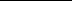 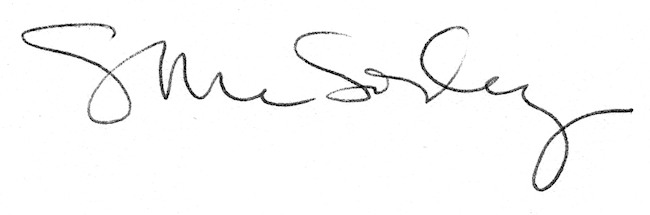 